N5 Lifeskills Mathematics Practice Exam 4Non Calculator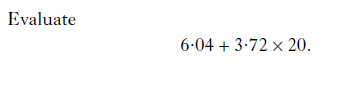 2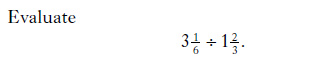 2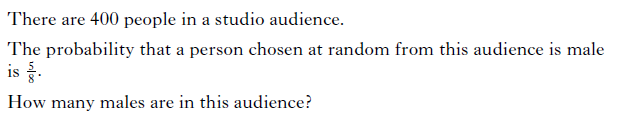 2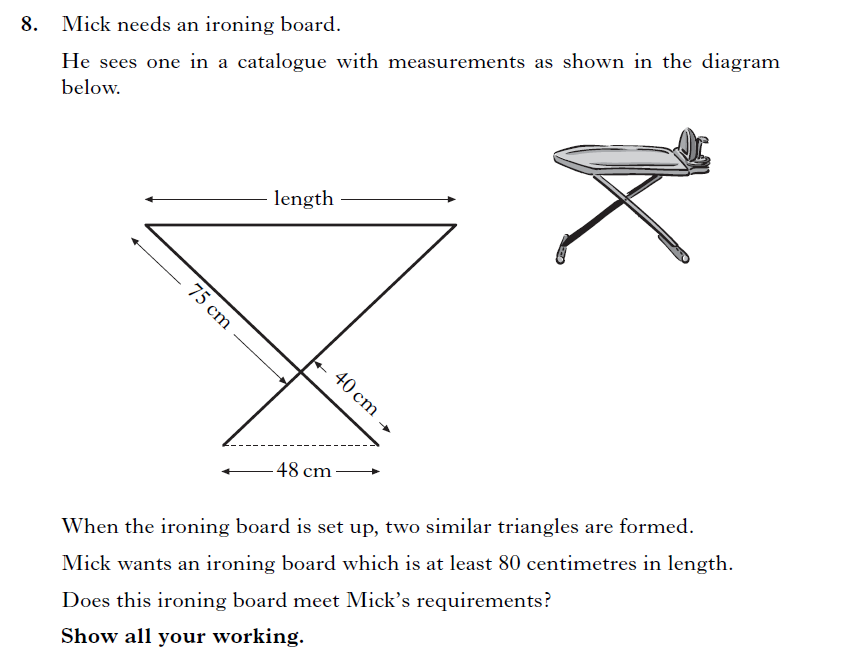 3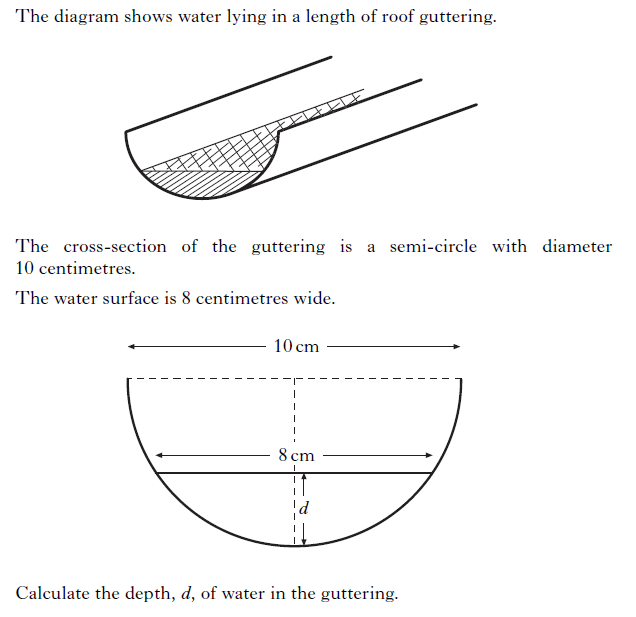 Calculator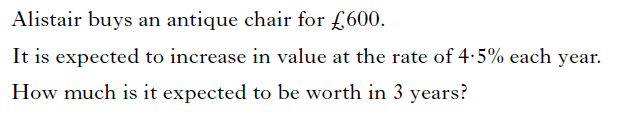 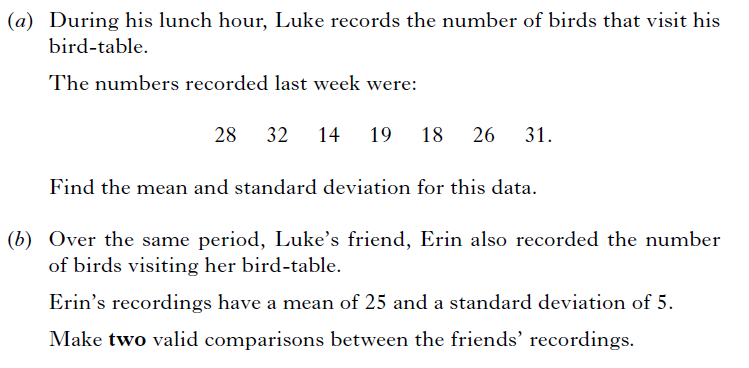 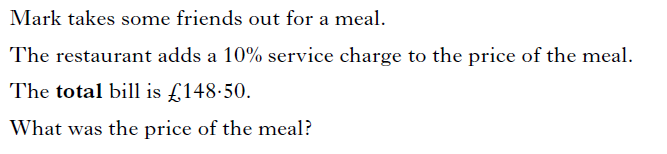 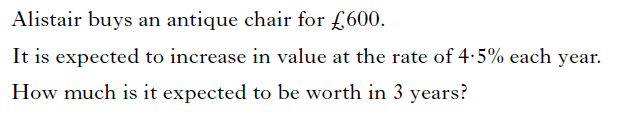 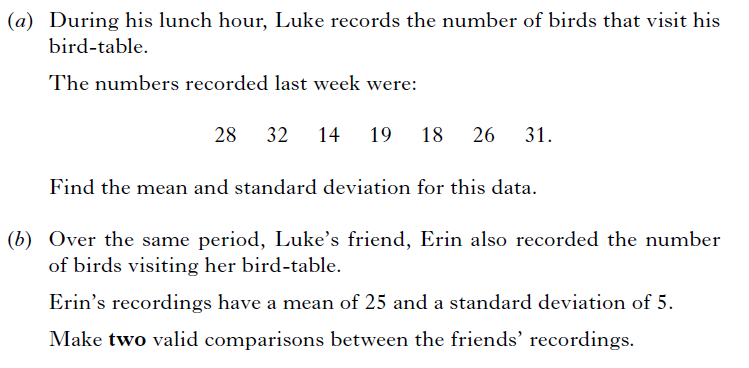 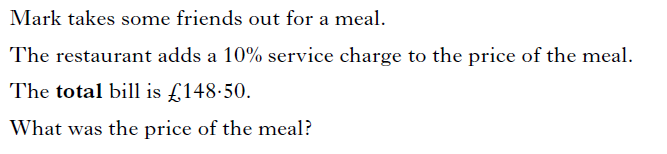 3423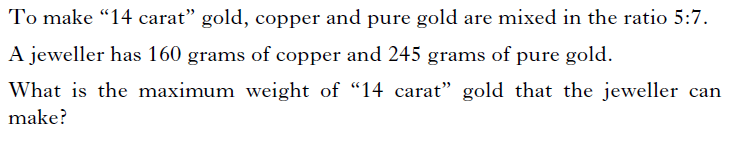 3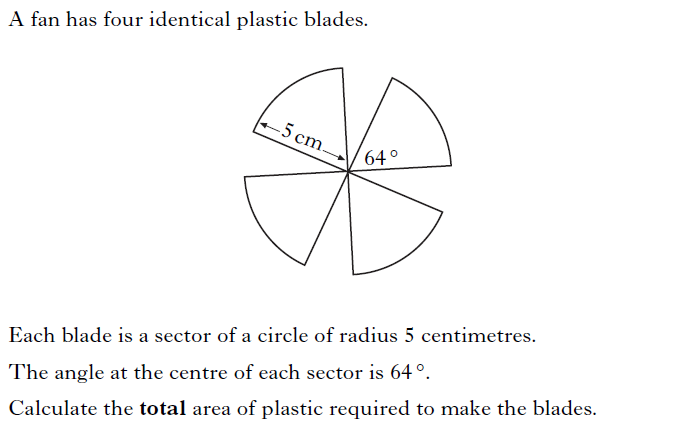 3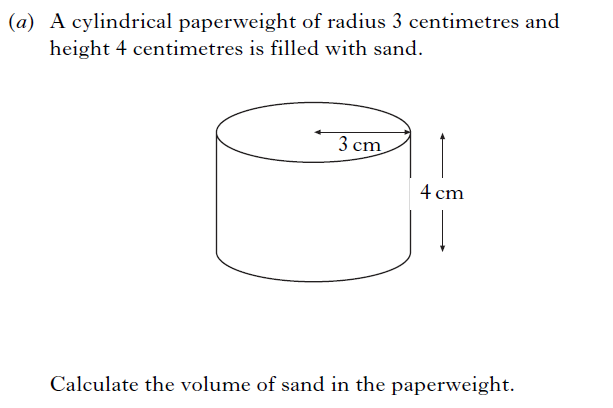 2(b)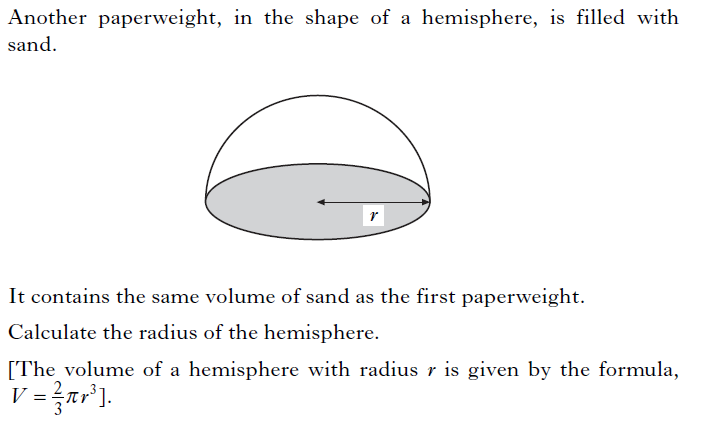 3Non- CalculatorCalculatorQuestionMarking SchemeEvidence1.ANS :80.44Know to multiply firstComplete calculation3.72 x 20 = 74.474.4 + 6.04 = 80.442.ANS : Start to divide fractionsMultiply fractions and simplify x  = 3.ANS :250 malesKnow to divide by 8Know to multiply by 5400/8 = 5050 x 5 = 2504.ANS :yes, 94cm > 80cmCalculate scale factorKnow how to find lengthCalculate lengthConclusion with justification75/40 = 1.8751.875 x 4894Yes because 94cm > 80cm5.ANS :2cmIdentify radiusKnow to use PythagorasComplete PythagorasCalculate depth5cm52 - 4235 – 3 = 2cm1.ANS : £684.70Know to increase by 4.5%Calculate valueRound to nearest penny1.045600 x 1.045 = 684.699…£684.702.(a)ANS : mean 24, S.d 7Know how to calculate meanCalculate 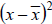 Substitute into formulaCalculate standard deviation(28 +32 +14 +19 +18 +26 +31)/7 = 2416,64,100,25,36,4,497(b)ANS : two valid statementsStatement about meanStatement about s.dOn average more visited Erin’s table (higher mean)S.d for Erin was lower so number of birds each day is more consistent3.ANS : £135Know what % total bill is of price of mealKnow how to calculate price of mealCalculate price of meal110148.5/110 x 100£1354.ANS : 384gCalculate weight of 1 partCalculate weight of gold usedCalculate total weight 160 / 5= 3535 x 7 = 224160 + 224 = 384g5.ANS :55.85 cm2Know to find angle of sectorFind area of sectorFind total area of blades64/360 or equivalentπ x 52  x 64/3604 x 13.96… = 55.85cm26.(a)ANS :113.1 cm3Substitute values correctlyCalculate volumeπ x 32 x 4113.1 cm3(b)ANS :3.78cmSubstitute values correctlyStart to evaluate Complete evaluation for r113.1 =  x π x r3r3 = 113.1 /π x (3/2) r = =3.78 cm